Objednávkový list 2024Diagnostika pro manuální vyšetřeníČ.obj.zákazník:Zák.číslo:Název:IČO:Kont.údaje:Oddělení:52/2023 OKLT-HTONemocnice Nové Město na Moravě p.o.00842001XXXX Hematologické a transf. odd.Katalogové čísloDiagnostika pro kontrolu kvalityK1146AB Serum, (náhrada za nedostupné 0099301)0002410corQC0002417corQC - Extend0066090WBcorQC(kontrola AB0D, Rh fenotypu, Ab anti-c, anti-D)10 ml2x11,5 ml3x5 ml8x4,5mlBude dodáno na pracoviště v týdnu č.:Předpokládané datum dodání:00023380002345000234200022230002380000237700023320003032000502000022240002225000222600022270007930Diagnostické erytrocyty 2-4%AglutininyReferences A(1), A(2), B and 0Referencells A(1), BReferencells A(2)Screening a identifikace protilátekHemantigen (Pooled Cells 0)Panoscreen I and IIPanoscreen I, II,III, incl. C(w)Panocell - 16 PlusPanocell - 10Panocel - 20Kontrola AGH testůCheckcell (Strong)Checkcell (Strong)Checkcel WeakCheckcell WeakComplement Control Cells1x10 m2x10 m3x10 m16x3 m12x3 m20x3 m3x10 m10 m3x10 m3 m10 mKontrolní slabě D pozitivní erys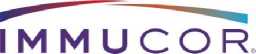 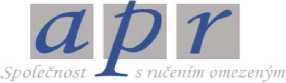 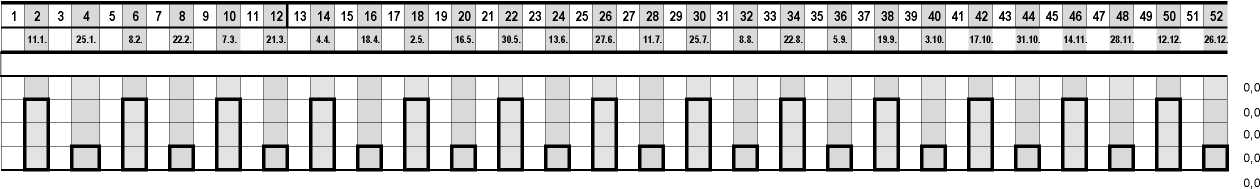 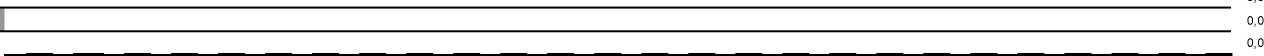 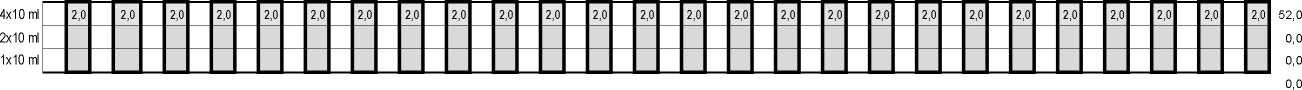 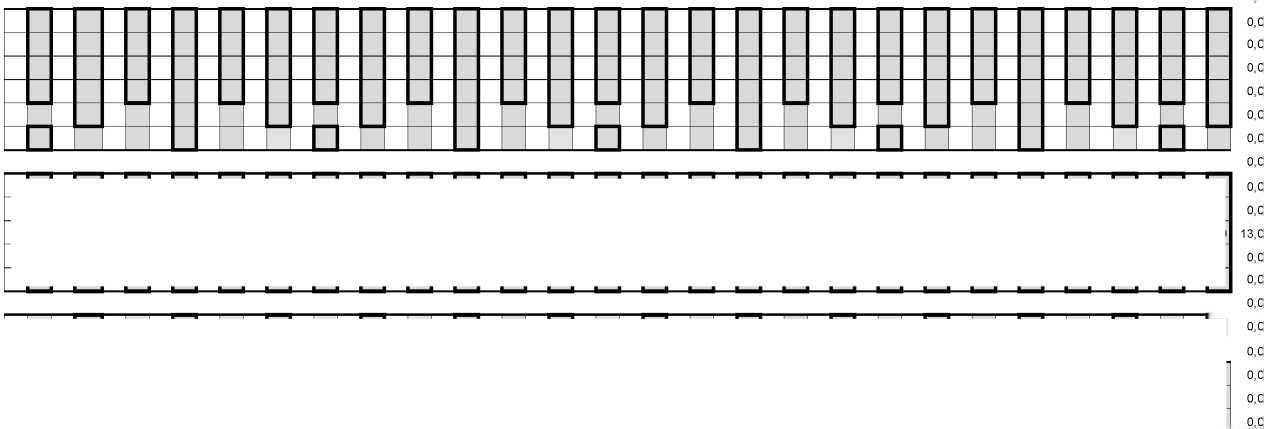 0,00,00,00,00,00,00,00,00,00,00,00,00,00,00,00,00,00,00,00,00,00,00,00,00,00,00,00,00,00,00,00,00,00,00,00,00,00,00,00,00,00,00,00,00,065,0InformaceVeškerá imunohematologická diagnostika můžete objednávat formou čtvrtletních, pololetních, případně celoročních objednávek.Mimo tyto termíny budeme řešit vaše požadavky individuálně.Ke všem metodám poskytujeme české pracovní návody, které odpovídají požadavkům pro správnou laboratorní praxi.Důležité informace:Objednávky a případné změny v objednávce diagnostických erytrocytů zasílejte minimálně 6 týdnů před uvedeným datem dodávek.Objednaná diagnostická séra expedujeme současně s diagnostickými erytrocyty 2* měsíčně nebo dle Vaší potřeby.Společně s celoroční objednávkou objednáváte dopravné a balné v ceně 265,- Kč bez DPH ke každé zásilce.Při každé zásilce nad 10.000,- Kč bez DPH je dopravné a balné ZDARMA.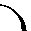 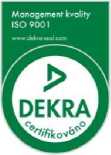 1,01,01,01,01,01,01,01,01,01,01,01,01,00002995	Weak D Cells	5 ml□AGH5451013	NOVACLONE	Anti-IgG-C3d,	zelený	10	ml5451023	NOVACLONE	Anti-IgG-C3d,	zelený	10x10	ml5441013	NOVACLONE	Anti-IgG-C3d,	bezbarvý	10	ml5451013	NOVACLONE	Anti-IgG-C3d,	zelený	10	ml5451023	NOVACLONE	Anti-IgG-C3d,	zelený	10x10	ml5441013	NOVACLONE	Anti-IgG-C3d,	bezbarvý	10	ml5451013	NOVACLONE	Anti-IgG-C3d,	zelený	10	ml5451023	NOVACLONE	Anti-IgG-C3d,	zelený	10x10	ml5441013	NOVACLONE	Anti-IgG-C3d,	bezbarvý	10	mlKatalogové čísloBude dodano na pracoviště v týdnu č.:Bude dodano na pracoviště v týdnu č.:12345678910111213141516171819202122232425262728293031323334353637383940414243444546474849505152Předpokládané datum dodání:Předpokládané datum dodání:11.1.25.1.8.2.22.2.7.3.21.3.4.4.18.4.2.5.16.5.30.5.13.6.27.6.11.7.25.7.8.8.22.8.5.9.19.9.3.10.17.1031.1014.1128.1112.1226.125441023NOVACLONE Anti-IgG-C3d, bezbarvý10x10 ml5470013NOVACLONE Anti-IgG, zelený10 ml5470023NOVACLONE Anti-IgG, zelený10x10 ml5491053NOVACLONE Anti-C3d5 mlPOTENCIÁTORYPOTENCIÁTORYPOTENCIÁTORY0002327Bovine Albumin 22%10x10 ml0705010Gamma PeG10x10 ml0007058GammaZyme-B10 ml0007056GammaZyme-F (Ficin Sol.)10 ml0057292FDP (Freeze Dried Papain)10x2 mlAB0AB0AB05170012NOVACLONE Anti-A, IgM10 ml5170022NOVACLONE Anti-A, IgM10x10 ml5175012NOVACLONE Anti-B, IgM10 ml5175022NOVACLONE Anti-B, IgM10x10 ml5185012NOVACLONE Anti A,B, IgM10 ml5185022NOVACLONE Anti A,B, IgM10x10 ml0009525immuClone Anti-H, IgM5 ml0005405Anti-A(1) (Lectin)5 ml0005602Anti-A hel2 mlRh systém (monoklonalní dg.)Rh systém (monoklonalní dg.)Rh systém (monoklonalní dg.)0006720immuClone Rh-Hr Control10 ml0006721immuClone Rh-Hr Control10X10 ml0007116immuClone Anti-D fast, IgM10 ml0007126immuClone Anti-D fast, IgM10x10 ml0007117immuClone Anti-D rapid, IgM10 ml0007127immuClone Anti-D rapid, IgM10x10 ml0006196immuClone Anti-D duo, IgM+IgG10 ml0006199immuClone Anti-D duo, IgM+IgG10x10 ml5350012NOVACLONE Anti-D, IgM+IgG10 ml5350022NOVACLONE Anti-D, IgM+IgG10x10 ml0006820immuClone Anti-CDE, IgM+IgG10 ml0006821immuClone Anti-CDE, IgM+IgG10x10 ml0007603immuClone Anti-C(w), IgM5 ml0007206immuClone (1) Anti-C, IgM5 ml0007216immuClone (1) Anti-C, IgM10 ml0007207immuClone (2) Anti-C, IgM5 ml0007217immuClone (2) Anti-C, IgM10 ml0007306immuClone (1) Anti-c, IgM5 ml0007316immuClone (1) Anti-c, IgM10 ml0007307immuClone (2) Anti-c, IgM5 ml0007317immuClone (2) Anti-c, IgM10 ml0007406immuClone (1) Anti-E, IgM5 ml0007416immuClone (1) Anti-E, IgM10ml0007407immuClone (2) Anti-E, IgM5 mlKatalogové čísloBude dodáno na pracoviště v týdnu č.:Bude dodáno na pracoviště v týdnu č.:12345678910111213141516171819202122232425262728293031323334353637383940414243444546474849505152Předpokládané datum dodání:Předpokládané datum dodání:11.1.25.1.8.2.22.2.7.3.21.3.4.4.18.4.2.5.16.5.30.5.13.6.27.6.11.7.25.7.8.8.22.8.5.9.19.9.3.10.17.1031.1014.1128.1112.1226.120007417immuClone (2) Anti-E, IgM10 ml0,00007506immuClone (1) Anti-e, IgM5 ml0,00007516immuClone (1) Anti-e, IgM10 ml0,00007507immuClone (2) Anti-e, IgM5 ml0,00007517immuClone (2) Anti-e, IgM10 ml0,0Vzácná diagnostikaVzácná diagnostikaVzácná diagnostika0,00008016immuClone (1) Anti-K (Kell), IgM5 ml0,00008026immuClone (1) Anti-K (Kell), IgM10 ml0,00008014immuClone (2) Anti-K (Kell), IgM5 ml0,00004817Gamma-clone® Anti-k (Monoclonal) (lgG)5 ml0,00007540Anti-Kp(a) (Penney), Coombs react.2 ml0,00007550Anti-Kp(b) (Rautenberg), Coombs r.2 ml0,00099140Anti-Js(b) (Matthews), Coombs r.2 ml0,00066430Gamma-clone Anti-Fy (a) (Duffy a), Coombs r.5 ml0,00004818Gamma-clone Anti-Fy (b) (Duffy b),IgM5 ml0,00066426Gamma-clone Anti-Jk(a) (Kidd a), IgM5 ml0,00066427Gamma-clone Anti-Jk(b) (Kidd b), IgM5 ml0,00066087Monoclonal Control10 ml0,00004861Gamma-clone Anti-Le(a) , IgM5 ml0,00004864Gamma-clone Anti-Le(b) , IgM5 ml0,00009506immuClone Anti-M, IgM5 ml0,00009605immuClone Anti-N, IgM5 ml0,00009905immuClone Anti-S, IgM5 ml0,00009959immuClone Anti-s, IgM5 ml0,00008150immuClone Anti-P(1), IgM5 ml0,00099120Anti-Wr(a) (Wright a), Coombs react.2 ml0,0CAPTURE - SYSTÉM PEVNÉ FÁZECAPTURE - SYSTÉM PEVNÉ FÁZECAPTURE - SYSTÉM PEVNÉ FÁZE0,0Pufrované roztoky pro Capture-P0,00006420Capture LISS (pro 10x96 jamek)10x11,5 ml0,00066231Capture LISS (pro 6x960 jamek)6x57 ml0,0Capture - PCapture - PCapture - P0,00066246Capture-P Plate (1 destička)96 testů0,00066251Capture-P Plate (5 destiček)480 testů0,00066247Capture-P Ready Screen Plate (1 dest.)6 testů0,00066240Capture-P Indicator Red Cells11,5 ml0,00066248Capture-P Control Set (Weak Pos./Neg.)2x3 ml0,00005035Capture-P Wash and Storage Solution1000 ml0,0Materiály pro výuku a doškolováníMateriály pro výuku a doškolováníMateriály pro výuku a doškolování0,00002999Tech - Checkkit0,00007999RiSE Ref. Im. Self Evaluation Systemkit0,0Speciální reagencieSpeciální reagencieSpeciální reagencie0,00002385Panocell - 10 Ficin - Treated2x12x3 ml0,00007893FMH Rapid Screenkit0,00057316RESt (Rabit Erythrocyte Stroma)8x1 ml0,00057319W.A.R.M. (Warm Autoantibody R.M.)10x5 ml0,0Katalogové číslo	Bude dodáno na pracoviště v týdnu č.:12345678910111213141516171819202122232425262728293031323334353637383940414243444546474849505152Předpokládané datum dodání:11.1.25.1.8.2.22.2.7.3.21.3.4.4.18.4.2.5.16.5.30.5.13.6.27.6.11.7.25.7.8.8.22.8.5.9.19.9.3.10.17.1031.1014.1128.1112.1226.120007861	Gamma Elu-Kit II	kit0,00007865	Gamma EGA Kit	kit0,00007890	Gamma - Quin	10 ml0,00007700	P1 Blood Group Substance	2 ml0,00007702	Lewis Blood Group Substance	2 ml0,00057320	H.P.C. (Human Platelet Concentrate)	10x1 ml0,00005036	Red Blood Cell (RBC) Storage Sol.	1 000 ml0,00005070	pHix (fosfátový pufr koncentrovaný)	6x200 ml0,0